PROMOTION COMMITTEE MEETING AGENDA     August 6, 2021 at 8:30amZoom Meetinghttps://us02web.zoom.us/j/89952748015Meeting ID: 899 5274 8015Passcode: 140726Chairperson: CC Summerfield OBMA Mission Statement:To promote and support local business and economic vitality in the Ocean Beach community.Promotion Committee purpose:To improve consumer, merchant and resident confidence in Ocean Beach through a unified image created by an exciting variety of activities. This committee is dedicated to creating advertising campaigns, implementing special events, and promoting the business districts.AGENDAReminder – OBMA Member Resources - 1 Minute  Member resources including pandemic related information, grant opportunities and temporary outdoor business permit updates continue to be sent out via Mail Chimp, and are available on the OBMA website under the Member Resources.  The OBMA posted 1-2 resources per week in July. Celebrate the OB Vibe Recap – 5 Minutes We sold $4K + in merchandise at the OBMA merchandise booth  Brown Marketing did an amazing job promoting the event through social media and securing T.V. media  Images of the event are located on our website at www.OceanBeachSanDiego.comGeneral Marketing/Public Relations Updates – 5 Minutes Brown Marketing– Celebrate the OB Vibe recapNext up Oktoberfest Friends of OB Updated Press Release OBMA Branding Campaign – Who we are and what we do!OBMA and Brown Marketing scheduling a touch base meeting in mid-August Friends of Ocean Beach Campaign – Update – 5 Minutes We reached $10K! Brown Marketing and OBMA will work on a press release. OBMA Ambassadors needed at the Farmers Market to educate the community about the Friends of OB program and help support our “Who we are and what we do” campaign. Merchandise Update – 10 Minutes We ordered more merchandise through Hoppy Bear Gear. It will be here soon.  OB Vibe merchandise update.Holiday Ornament – need to start discussing the design Holiday Baskets – need to start discussing if we want to sell holiday baskets with local merchants’ items during the holidays. Banners for 2022 – 10 Minutes We discussed featuring the OB Pier for 2022.Some ideas were – Then and NowAll that is great about the pier We love the pier Update Farmers Market Logo – 2 Minutes Our goal is to update the Farmers Market logo by the fall. Input encouraged. Update Online Member Directory – 5 Minutes The E.V. Committee is taking the lead on assisting the OBMA team with updating the Online Member Directory. OBMA is moving forward with updating the directory layout, photos and member information including social handles. The OBMA will use Little Italy’s online directory as a source for inspiration. Committee agrees their site has a good look and feel. The OBMA office & the E.V. Committee will begin reaching out to members to receive updated information by mail, email and in person. Sundowners Return – 2 Minutes Our first Sundowner since the pandemic will be October 28th at 5:30pm. More information to come!Establish FY22 Goals (July 1, 2021 thru June 30, 2022)Establish goals for the Promotion Committee for the upcoming year. See page 3 for last year’s goals. Website – Josh Utley, Intrepid Network – 3 Minutes Website report Advertising Representatives – 2 Minutes each Beacon –  Mike FaheyBeacon Visitor’s Guide PL-OB Monthly – Cheryl TroncellitoTabled Items until after Celebrate the OB VibeVideo Marketing with CC Summerfield & Matt Kalla – Tabled  Committee discussed CC & Matt continuing to volunteer their time to create Member Moment videos for a small fee. Videos would become an add-on member benefit. Price point will be around $99. Action Item - Establish a plan to resume videos and advertise this new add-on member benefit. Etsy Account – Tabled OBMA office will setup an Etsy account in July 2021.RECAP ACTION ITEMS from this committee meeting – 2 Minutes COMMITTEE GOALS - FY21        Add on Goals in bold:Redesign Online Member Directory – Roll over to FY22	Puzzle – Dog Beach – Roll over to FY22New Parrot Mascot – develop – No longer a goal Puzzle – design and market – Completed Street Fair Logo 2021 – finalize design – Completed Support Friends of OB Campaign – Continuous Add products on our website – Continuous Merchandise one sheet sent to current & past customers (up sale) – Roll over to FY22Contact merchants to carry their best selling productsHoliday Ornament – design and market – CompletedOB Holiday Gift Guide with the Beacon – Completed UPCOMING EVENTSOB Oktoberfest Friday, October 8, 2021Saturday, October 9, 2021Sundowner Thursday, October 28, 2021 Shop Small Ocean Beach Saturday, November 27, 2021UPCOMING PROMOTION COMMITTEE MEETINGS Committee meetings remain on Zoom for the time being. Sep 3, 2021 08:30 AMOct 1, 2021 08:30 AMNov 5, 2021 08:30 AMDec, 3, 2021 08:30 AM Celebrate the OB Vibe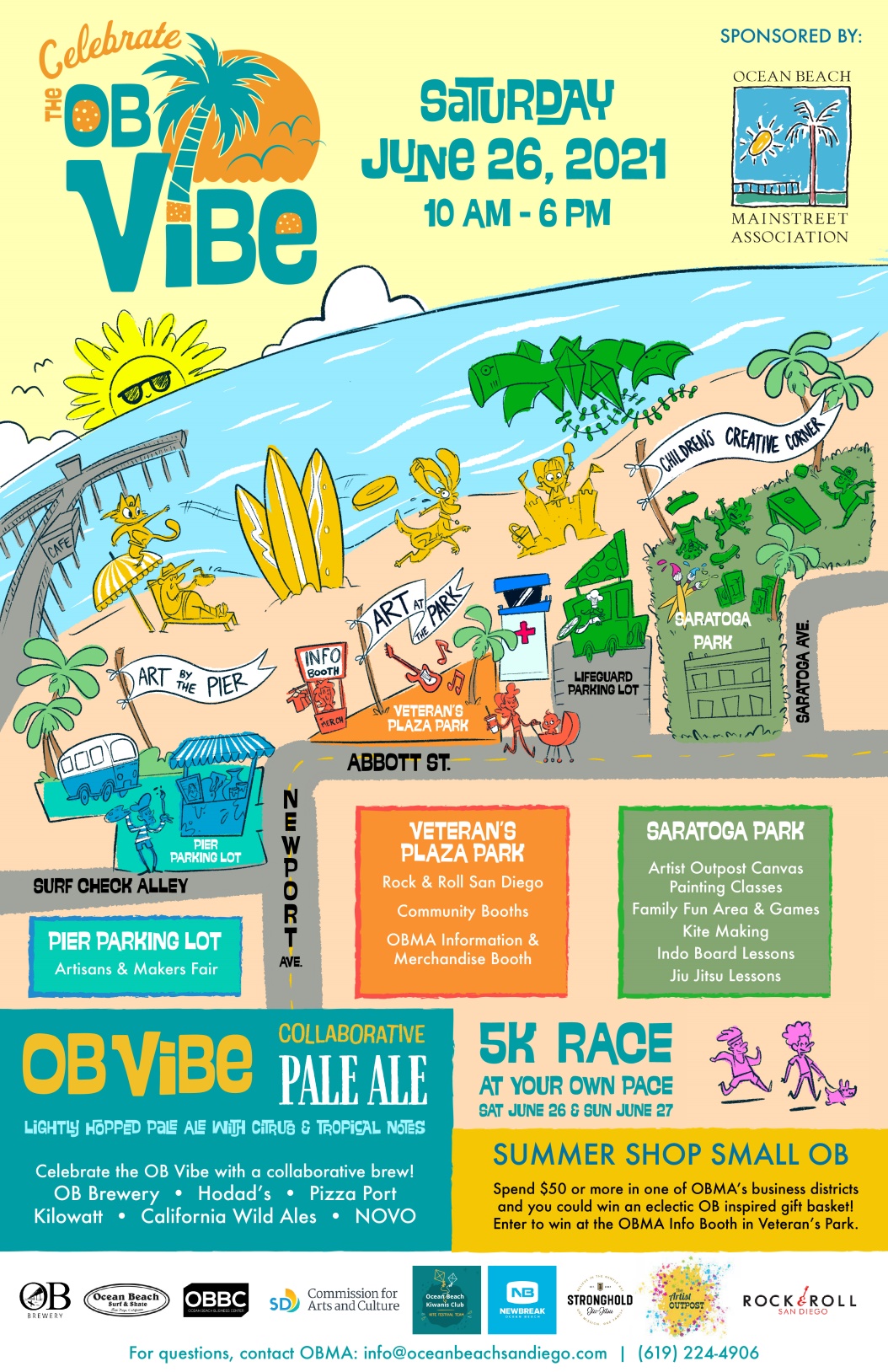 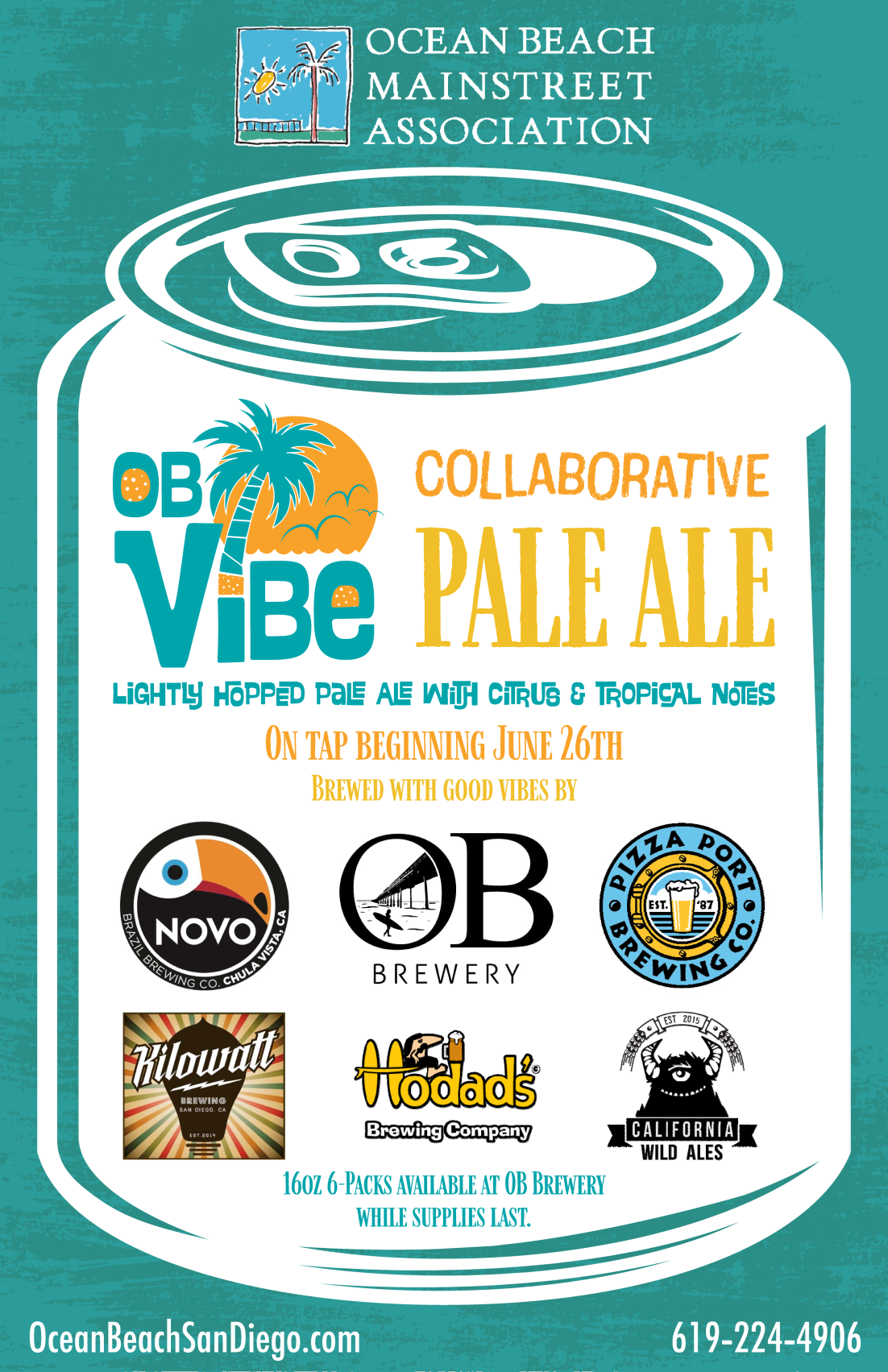 